Přehled poradců a poradních orgánů Diplomatického servisu k 15. 2. 2021Přehled za období od 1. 7. 2020 až 31. 12. 2020Dle Resortního interního protikorupčního programu Ministerstva zahraničních věcí České republiky a dalších organizací, u nichž funkci zřizovatele vykonává MZV ČR.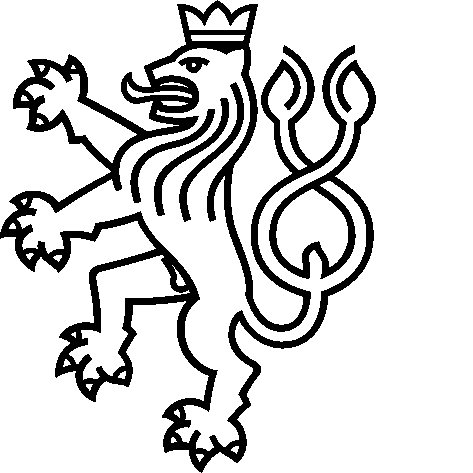 Diplomatický servisVáclavské náměstí 816/49, 111 21 Praha 1tel.: +420 224 403 110, e-mail: info@ds.czwww.ds.czPoskytovatelPředmět činnostiSjednaná odměnaVyplaceno2. pololetí 2020Advokátní kancelář Nespala s.r.o.Právní služby3 000 Kč / hod.66 189 KčMgr. Michal VrajíkPrávní služby2 000 Kč/h75 837 KčMgr. Martin SmetanaPrávní služby2 000 Kč/h48 400 KčIng. Lucie CihelkováZnalecké posudky9 000 Kč/h9 000 KčMgA. Petr Tůma akad. soch.Konzultace3 000 Kč3 000 KčDiplomatický servisVáclavské náměstí 816/49, 111 21 Praha 1tel.: +420 224 403 110, e-mail: info@ds.czwww.ds.cz